Important Dates: 2021-2022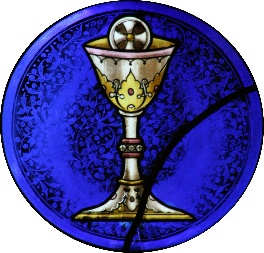 First Confession: Tuesday 8th March (time to be confirmed) First Holy Communion: Saturday 21st May 2022 @ 10.30 am Confirmation: Friday 13th May 2022@ 4pm 